Муниципальное автономное учреждение культуры Белоярского района «Белоярская централизованная библиотечная система»Юношеская библиотека им А. Н. ТкалунаПроект «Вместе мы сможем больше»(Программы и проекты, направленные на развитие волонтерства и добровольчествасреди детей и молодежи)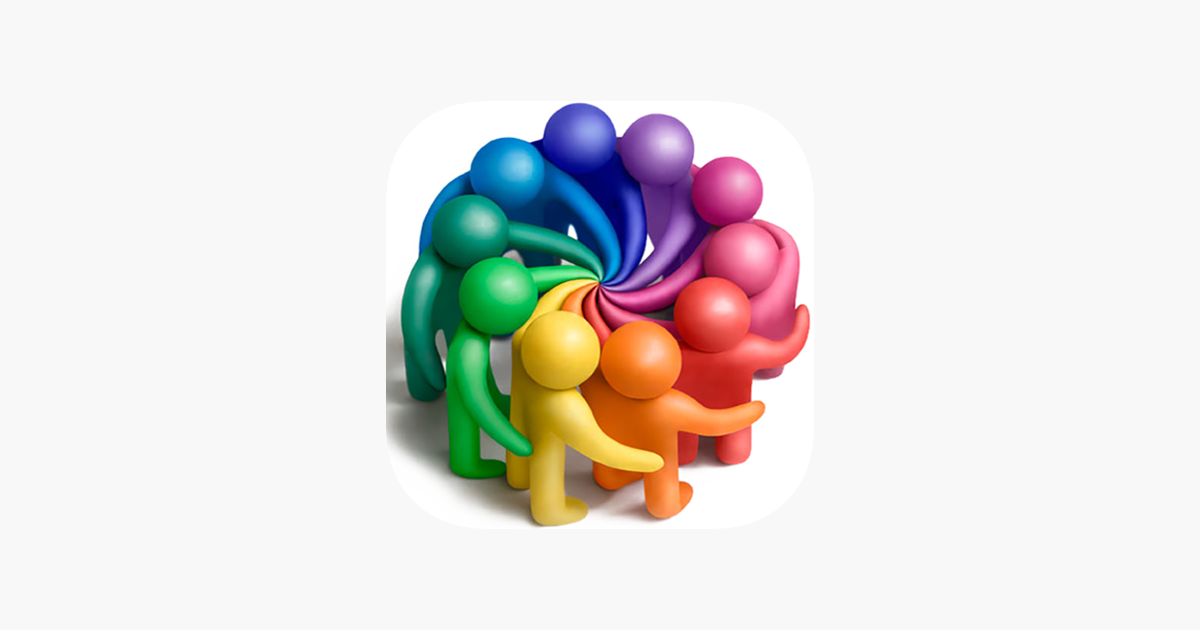 Автор: Кузнецова Анастасия Олеговна библиотекарь Юношеской библиотеки им. А. Н. Ткалунаг. Белоярский2020 годИнформационная карта проекта «Вместе мы сможем больше» (Программы и проекты, направленные на развитие волонтерства и добровольчествасреди детей и молодежи)Содержание1. Краткая аннотация проекта. Концептуальные подходы, обоснование социальной значимости, актуальности проекта		2. Цели и задачи проекта	3. Описание содержания проекта (формы работы, механизм реализации с указанием охвата молодежи, методов привлечения в проект, план-график мероприятий)	4.Управление и кадры, партнеры проекта5. Ожидаемые результаты									 6. Смета расходов денежных средств на реализацию проекта «Вместе мы сможем больше»		         7. Приложения											 1. Краткая аннотация проекта.Концептуальные подходы, обоснование социальной значимости, актуальности проектаВсегда, во все времена не теряет своего огромного, созидательного, воспитательного и духовного значения добровольчество. Его невозможно переоценить, как и невозможно не заметить его роль в преодолении кризисов – как экономических, насущных социальных, политических проблем, так и нравственных, культурных.Добровольчество (волонтерство) дает простор созидательной инициативе, раскрывает социальный творческий потенциал населения, который способен внести вклад в повышение качества жизни граждан. Важной составляющей такого потенциала является формирование активной жизненной позиции: приобщение к нравственным и духовным ценностям современного мира, патриотическое и гражданское сознание, уважительное отношение к старшему поколению, забота о младшем, сознательность в решении общественных проблем, приобщения детей и молодёжи к здоровому образу жизни, сохранение природных, культурных и исторических богатств Родины, пропаганда высших ценностей гражданского общества.От того, какими будут ценностные приоритеты сегодняшней молодежи, во многом зависит будущее страны. Постоянный рост количества добровольческих объединений и организаций – лучшее подспорье для оказания согражданами помощи в решении сложных жизненных ситуаций. Ведь удивительное добро, которое несет добровольческое движение, способно поднять человека над собственными проблемами и увидеть беды и заботы других людей, оказать поддержку, подарить надежду тем, кто больше всего в этом нуждается: пожилые, одинокие пенсионеры, ветераны войны, дети-сироты, люди с ограничениями здоровья. Это целевое направление и является одним из главных в работе Юношеской библиотеки имени А. Н. Ткалуна, где у каждого желающего, начинающего добровольца есть возможность проявить свою активную гражданскую позицию и подарить окружающим радость, надежду и душевное тепло С 2017 года на базе Юношеской библиотеки им. А. Н. Ткалуна организован волонтерский клуб «Авангард». На данный момент актив клуба составляют 25 человек. За время работы волонтеры поучаствовали во многих мероприятиях и акциях различных уровней. Наш волонтерский клуб разносторонний; участники клуба приобретают положительный опыт общения со сверстниками и взрослыми, участвуя в различных культурно-массовых мероприятиях, гражданских и патриотических мероприятиях, экологических акциях, приобщении к здоровому образу жизни, работе с детьми младшего возраста, с детьми с ограниченными возможностями здоровья и т. д. Уверенный старт работы клуба подкреплен рвением его участников продолжить вершить добрые дела. «Вместе мы сможем больше» – проект, направленный на развитие Dcволонтерского движения на базе Юношеской библиотеки им. А. Н. Ткалуна, ориентирован на школьников и студентов. В связи с тем, что президент Российской Федерации В.В. Путин постановил в 2020 году провести Год памяти и славы, особое внимание будет уделено мероприятиям гражданско-патриотической направленности. Победа в Великой Отечественной войне является одним из самых значительных событий ХХ века, а для старшего поколения – это негаснущая память сердца. Мы, приходящие на смену старшему поколению, должны донести до молодежи и горечь потерь, и величие народного подвига.Заключительным мероприятием проекта планируется организация волонтерской встречи с учениками общеобразовательных школ, на которой действующие участники волонтерского клуба представят созданный видеоролик «Человек рождается для добрых дел». Также участники поделятся результатами своей работы, расскажут о важности волонтерской деятельности, познакомят гостей с действующими благотворительными организациями. 2. Цели и задачи проектаЦель проекта: Развитие и поддержка волонтерского клуба «Авангард», формирование культуры социальной помощи и воспитание патриотических чувств, как важнейшего фактора развития в современном обществе.Задачи проекта:Организация условий, способствующих самореализации личности волонтеров через общественно-полезную деятельность;Воспитание гражданских и патриотических чувств у подростков посредством вовлечения в социально-значимую деятельность;Развитие социальной активности  у участников проекта, самостоятельности и ответственности;Формирование у школьников ориентации на позитивные ценности через вовлечение в работу по оказанию помощи нуждающимся, профилактике зависимостей, содействие в духовно-нравственном развитии и самореализации школьников.3. Описание содержания проекта (формы работы, механизм реализации с указанием охвата молодежи, методов привлечения в проект, план-график мероприятий)В ходе реализации проекта «Вместе мы сможем больше»  ребята  получат не только знания и опыт, но и смогут реализовать свои идеи на территории города по основным направлениям деятельности:гражданско-патриотическое просвещение;социальное волонтёрство;экологическая защита и благоустройство;правовое просвещение силами волонтёров;информационное сопровождение и обеспечение волонтёрских мероприятий.Формы работы: беседы, акции, круглый стол, час мужества, урок милосердия, массовое чтение, разработка листовок и буклетов, статьи для просвещения в социальных сетях.Предполагаемый охват детей и молодежи по проекту – более 200 человек (25 волонтеров (актив проекта) и более 185 участников мероприятий и акций)Методы привлечения в проект:организация и проведения акций; привлечение посредством социальных сетей, средств массовой информации;прямой контакт.Сроки реализации проекта: январь 2020 – декабрь 2020.Этапы реализации проекта.Подготовительный: январь 2020г.отработка основных направлений реализации программы;материально-техническое обеспечение;налаживание практики совместных действий с партнерами проекта: учреждениями культуры, образования, общественными организациями, социальными учреждениями, средствами массовой информации.Основной этап: январь – ноябрь 2020 г.:проведение запланированных мероприятий по направлениям проекта; взаимодействие в рамках СМИ, Интернет;сотрудничество с партнерами проекта.Заключительный этап: ноябрь-декабрь 2020г.размещение результатов проекта в средствах массовой информации;анализ итогов реализации проекта.План основных мероприятий проекта январь - декабрь 2020 года4. Управление и кадрыРуководитель проекта – Воробьёва Н.Н., директор МАУК Белоярского района «Белоярская ЦБС».Ответственные за реализацию проекта: Грачева Л. А. – заместитель директора МАУК Белоярского района «Белоярская ЦБС», стаж работы 14 лет.Старикова Т. В. – заведующий отделом маркетинга, рекламы и массовой работы МАУК Белоярского района «Белоярская ЦБС», стаж работы 14 лет.Сорокина Л.А. – заведующий Юношеской библиотекой им.А.Н. Ткалуна, стаж работы 5 лет.Кузнецова А.О. – библиотекарь Юношеской библиотекой им.А.Н. Ткалуна, стаж  работы в библиотеке – 3,7 года.Привлеченные специалисты:Преподаватели СОШ города – 9 чел.Сотрудники Белоярского отдела ГИБДД – 1 чел.Сотрудники ОМВД по Белоярскому району – 2 чел.Члены Общественной молодежной палаты г. Белоярский – 7 человек.Члены Общественного совета при ОМВД России по Белоярскому району – 2 человека.Специалисты БКЦСОН – 2 чел.Корреспонденты БИЦ «Квадрат» – 2 чел.Общественная организация ветеранов боевых действий «Рейд».5. Ожидаемые результатыВ ходе реализации проекта «Вместе мы сможем больше» на базе Юношеской библиотеке им. А. Н. Ткалуна будут созданы условия для реализации потенциала подростков посредством вовлечения в социально-значимую деятельность, что способствует формированию более ответственной, адаптированной, здоровой личности.В результате проекта ожидается положительная динамика социальной адаптации, повышение социальной активности несовершеннолетних, развитие нравственной и гражданской ответственности у подростков; рост уровня самостоятельности, формирование знаний и умений конструктивного взаимодействия со сверстниками и взрослыми, развитие творческих способностей.Заключительным мероприятием проекта планируется организация волонтерской встречи с учениками общеобразовательных школ, на которой действующие участники волонтерского клуба представят созданный видеоролик «Человек рождается для добрых дел». Также участники поделятся результатами своей работы, расскажут о важности волонтерской деятельности, познакомят гостей с действующими благотворительными организациями. УТВЕРЖДАЮДиректор МАУК Белоярского района«Белоярская ЦБС»__________________ Н.Н. Воробьева«___» __________________ 2020год1.Название проектаПроект по развитию волонтерства и добровольчества среди детей и молодежи «Авангард»2.Автор программы (проекта)Кузнецова А.О – библиотекарь Юношеской библиотеки им. А. Н Ткалуна «Белоярская централизованная библиотечная система» (далее МАУК Белоярского района «Белоярская ЦБС»)3.Руководитель проектаВоробьева Н.Н. – директор МАУК Белоярского района «Белоярская ЦБС»4.Территория Белоярский район,  Ханты-Мансийский автономный округ - Югра, Тюменская область.5.Юридический адрес учреждения 628162, Тюменская область, Ханты-Мансийский автономный округ – Югра, г. Белоярский, улица Центральная, 106.Телефон(34670) 2-73-837.Цель проектаРазвитие волонтерства и добровольчества среди подростков  г.Белоярский8.Срок реализацииЯнварь – декабрь 2020г. 9.Место проведения г. Белоярский10. Аннотация к проекту«Вместе мы сможем больше» - проект по развитию волонтерского движения на базе Юношеской библиотеке им. А. Н. Ткалуна.Проект будет реализовываться основным направлениям деятельности:гражданско-патриотическое просвещение;социальное волонтёрство;экологическая защита и благоустройство;правовое просвещение силами волонтёров;информационное сопровождение и обеспечение волонтёрских мероприятий.В результате проекта ожидается положительная динамика социальной адаптации, повышение социальной активности несовершеннолетних, развитие нравственной и гражданской ответственности у подростков; рост уровня самостоятельности, формирование знаний и умений конструктивного взаимодействия со сверстниками и взрослыми, развитие творческих способностей.Общее количество участников проекта: свыше 200 чел. (25 волонтеров и более 185 привлеченных человек)География участников проекта: г.Белоярский, Белоярский район.№ п/пНаименование мероприятия (акции)Дата, место проведенияУчастники 1Рубрика «Маленькие «большие» герои Великой Отечественной войны», (Цикл публикаций о детях в годы ВОВ, в социальной сети ВКонтакте  #Маленькие «Большие» герои Великой Отечественной войны)В течение годаПубликация в ВК группе «Авангард» Волонтеры  клуба «Авангард»2«Я пишу тебе из Ленинграда»: час мужества (27 января – День  освобождения Ленинграда от фашистской блокады)Январь Юношеская библиотека им.А.Н. Ткалуна Волонтеры  клуба «Авангард», учащиеся общеобразовательных учреждений3«От Сталинграда – к Великой Победе»: историческое досье(2 февраля - День разгрома советскими войсками немецко-фашистских войск в Сталинградской битве)Февраль Юношеская библиотека им.А.Н. ТкалунаВолонтеры  клуба «Авангард»4«Локальные войны»: поэтическая зарисовка, выступление на открытии выставки, посвященной Году памяти и славы Этнокультурный центрВолонтеры  клуба «Авангард»5«Наш выбор наше будущее»: акция – фотомарафон в соц. сети Вконтакте, посвященная Дню молодого избирателяФевраль Юношеская библиотека им.А.Н. ТкалунаВолонтеры  клуба «Авангард»,6«Здоровый защитник – опора России»: физкультминутка (Акция будет проходить в школах города совместно с учителями физкультуры).  Февраль Школы г.БелоярскогоВолонтеры  клуба «Авангард», учащиеся общеобразовательных учреждений7«Весенние настроение»: познавательно-игровая программа для детей, находящихся в трудной жизненной ситуации и проживающих в БКЦСОН (Всемирная акция «День добрых дел»)МартБКЦСОН Волонтеры  клуба «Авангард», дети, находящиеся в трудной жизненной ситуации и проживающих в БКЦСОН 8«Зебра +»: интерактивная  программа для начальных классов,  направленная на профилактику детского и подросткового дорожно-транспортного травматизма.АпрельЮношеская библиотека им.А.Н. ТкалунаВолонтеры клуба «Авангард», учащиеся общеобразовательных учреждений9 «День белых журавлей»: международная акция памяти погибших в Великой Отечественной войнеМайПлощадь у здания ЦКиД, КЗ «Камертон»Волонтеры  клуба «Авангард»,Жители г.Белоярский и Белоярского района10«Победный май!»: поздравительный номер для ветеранов Великой Отечественной войны с Днем ПобедыМай Белоярский комплексный центр социального обслуживания населенияУчастники волонтерского клуба «Авангард», пожилые граждане, ветераны Великой Отечественной войны 11«Береги свою планету!»: акция – призыв  (в рамках Международной экологической акции «Спасти и сохранить»)МайТЦ «Плаза»Волонтеры  клуба «Авангард»10«Читаем детям о войне»: акция с привлечением воспитанников коррекционного центра «ЛОГОПЛЮС»Май коррекционный центр «ЛОГОПЛЮС»Участники волонтерского клуба «Авангард», воспитанники коррекционного центра «ЛОГОПЛЮС»12«Чистые игры»: акция (19 сентября 2020 Всемирный день чистоты). Будут организованы соревнования по сборке мусора возле водоемов.Сентябрь Берег реки КазымВолонтеры  клуба «Авангард», учащиеся общеобразовательных учреждений13«Лохматая душа»: акция - призыв не бросать домашних животных, сбор корма для животных, проживающих в приюте «Добродея». (Совместно с приютом для животных «Добродея».)Октябрь ТЦ «Плаза»Волонтеры  клуба «Авангард»,  Сотрудники приюта для животных «Добродея»14«Бесценен опыт золотой!»: Создание поздравительных открыток и поздравление с  Днем пожилого человека ветеранов Великой Отечественной войны  ОктябрьЮношеская библиотека им. А.Н. Ткалуна Участники волонтерского клуба «Авангард»15 «Примером сильны и духом отважны»: час исторической памяти (День народного единства)Ноябрь Юношеская библиотека им.А.Н. ТкалунаВолонтеры  клуба «Авангард», учащиеся общеобразовательных учреждений15«Моя Родина - Югра»: поэтический интернет-марафон (в честь 90-летия округу). Создание видео ролика – чтение стихотворения о ЮгреДекабрь Юношеская библиотека им.А.Н. ТкалунаВолонтеры  клуба «Авангард»,учащиеся общеобразовательных учреждений16«Человек рождается для добрых дел»: встреча волонтеров со школьниками (5 декабря День добровольца (волонтера)Декабрь Юношеская библиотека им.А.Н. ТкалунаВолонтеры  клуба «Авангард»,учащиеся общеобразовательных учреждений17«Солдат войны не выбирает»: день памяти(День героев Отечества 9 декабря  и День памяти А. Н. Ткалуна)ДекабрьЮношеская библиотека им.А.Н. ТкалунаВолонтеры  клуба «Авангард», учащиеся общеобразовательных учрежденийсотрудники ОМВД по Белоярскому району